П О С Т А Н О В Л Е Н И Е_____________                                                                                                          № ____с. ЗавьяловоОб утверждении Порядка формирования и ведения реестра муниципальных услуг в муниципальном образовании «Муниципальный округ Завьяловский район Удмуртской Республики» В целях повышения эффективности предоставления государственных услуг в муниципальном образовании «Муниципальный округ Завьяловский район Удмуртской Республики», в рамках реализации Федерального закона от 27.07.2010 № 210-ФЗ «Об организации предоставления государственных и муниципальных услуг» Администрация муниципального образования «Муниципальный округ Завьяловский район Удмуртской Республики», руководствуясь Уставом муниципального образования «Муниципальный округ Завьяловский район Удмуртской Республики»:ПОСТАНОВЛЯЮ:Утвердить Порядок формирования и ведения реестра муниципальных услуг муниципального образования «Муниципальный округ Завьяловский район Удмуртской Республики» (прилагается).Признать утратившим силу постановление Администрации муниципального образования «Завьяловский район» от 17.06.2011 № 1355 «Об утверждении Порядка формирования и ведения реестра муниципальных услуг в муниципальном образовании «Завьяловский район».Контроль за исполнением постановления возложить на руководителя аппарата Администрации муниципального образования «Муниципальный округ Завьяловский район Удмуртской Республики» Лизунову С.А.Осуществить официальное опубликование настоящего постановления в газете «Пригородные вести», в сетевом издании-сайте муниципального образования завправо.рф, а также разместить на официальном сайте муниципального образования в сети «Интернет».Глава муниципального образования                                                                К.Н. РусиновПорядок формирования и ведения реестра муниципальных услуг муниципального образования «Муниципальный округ Завьяловский район Удмуртской Республики»1. Общие положения1.1. Порядок формирования и ведения Реестра муниципальных услуг устанавливает последовательность административных действий при формировании и размещении сведений об услугах в Реестре муниципальных услуг муниципального образования «Муниципальный округ Завьяловский район Удмуртской Республики» (далее - Реестр).1.2. В Реестр включаются сведения:- о муниципальных услугах, предоставляемых Администрацией муниципального образования «Муниципальный округ Завьяловский район Удмуртской Республики»;- об услугах, которые являются необходимыми и обязательными для предоставления муниципальных услуг и включены в перечень, утверждаемый представительным органом муниципального образования «Муниципальный округ Завьяловский район Удмуртской Республики». Необходимой и обязательной услугой является услуга, в результате оказания которой заявитель получает документ, который требуется предъявить при обращении за предоставлением муниципальной услуги;- об услугах, оказываемых муниципальными учреждениями и другими организациями, в которых размещается муниципальное задание (заказ), подлежащих включению в реестр муниципальных услуг и предоставляемых в электронной форме.1.3. Сведения об услугах, размещаемых в Реестре и предоставляемых структурными подразделениями, ответственными за предоставление муниципальных услуг, в отдел организационной работы управления документационного обеспечения, организационной и кадровой работы Администрации муниципального образования «Муниципальный округ Завьяловский район Удмуртской Республики» (далее - уполномоченный орган) по формированию и ведению Реестра, должны быть полными и достоверными.1.4. Руководители структурных подразделений и лица, ответственные за формирование сведений об услугах, несут персональную ответственность за полноту и достоверность сведений об услугах, направляемых для размещения в Реестре, а также за соблюдение порядка и сроков их направления для размещения.1.5. Реестр утверждается постановлением Администрации муниципального образования «Муниципальный округ Завьяловский район Удмуртской Республики» и размещается на официальном сайте муниципального образования «Муниципальный округ Завьяловский район Удмуртской Республики».2. Формирование и предоставление сведений об услугахдля размещения в Реестре2.1. Формирование сведений об услугах для размещения в Реестре осуществляют структурные подразделения Администрации муниципального образования «Муниципальный округ Завьяловский район Удмуртской Республики», предоставляющие соответствующие муниципальные услуги (далее - исполнители муниципальных услуг).2.2. Сведения об услугах для размещения в Реестре направляются в уполномоченный орган на формирование и ведение Реестра. В случае если в предоставлении муниципальной услуги участвуют несколько исполнителей, то направление в уполномоченный орган сведений об услугах осуществляет исполнитель, который предоставляет итоговый результат услуги.3. Ведение Реестра3.1. Ведение Реестра осуществляется уполномоченным органом, на основании сведений, предоставляемых исполнителями соответствующих муниципальных услуг.3.2. Ведение Реестра включает в себя следующие процедуры:- включение муниципальной услуги в Реестр;- внесение изменений в Реестр;- исключение муниципальной услуги из Реестра.3.3. Ведение Реестра осуществляется на бумажном и электронном носителях. В случае возникновения разночтений приоритетным считается вариант Реестра, представленный на бумажном носителе.3.4. При вступлении в силу правовых актов, изменяющих порядок предоставления услуги, или наделяющих исполнителей муниципальной услуги полномочиями по предоставлению новой услуги, соответствующие сведения направляются уполномоченному органу в течение 7 календарных дней со дня вступления в силу указанных правовых актов для внесения соответствующих изменений в Реестр.3.5. Исключение сведений об услугах из Реестра осуществляется на основании постановления Администрации муниципального образования «Муниципальный округ Завьяловский район Удмуртской Республики», которым упразднено предоставление муниципальной услуги, в связи с вступлением в силу нормативных правовых актов Российской Федерации, Удмуртской Республики.3.6. Для исключения сведений об услуге из Реестра исполнитель, предоставлявший соответствующую услугу, направляет уполномоченному органу письменное обращение с указанием основания для его исключения и соответствующие постановление Администрации муниципального образования «Муниципальный округ Завьяловский район Удмуртской Республики».3.7. Исключение сведений об услуге, а также внесение изменений в Реестр осуществляется органом, ответственным за размещение Реестра, внесение в него изменений и исключение сведений из Реестра на официальном сайте муниципального образования «Муниципальный округ Завьяловский район Удмуртской Республики», на основании информации, подготовленной уполномоченным органом, в течение 3 рабочих дней после принятия соответствующего постановления Администрации муниципального образования «Муниципальный округ Завьяловский район Удмуртской Республики».С П Р А В К Ао согласовании проекта постановления Администрациимуниципального образования «Муниципальный округ Завьяловский район 
Удмуртской Республики»Содержание проекта: Об утверждении Порядка формирования и ведения реестра муниципальных услуг в муниципальном образовании «Муниципальный округ Завьяловский район Удмуртской Республики»Проект постановления вносит:Руководитель аппарата «_____»__________2024                                                                                   С.А. ЛизуноваПроект постановления согласован:Начальник правового управления«____»____________2024                                                                                   Ж.В. БектинаНачальник отдела документационного обеспечения «____»____________2024                                                                                    Е.Ю. ЛипинаРассылка: структурные подразделения, орготдел 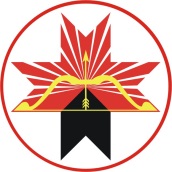 АДМИНИСТРАЦИЯМУНИЦИПАЛЬНОГО ОБРАЗОВАНИЯ«МУНИЦИПАЛЬНЫЙ ОКРУГ ЗАВЬЯЛОВСКИЙ РАЙОНУДМУРТСКОЙ РЕСПУБЛИКИ»«УДМУРТ ЭЛЬКУНЫСЬДЭРИ ЁРОСМУНИЦИПАЛ ОКРУГ»МУНИЦИПАЛ КЫЛДЫТЭТЛЭНАДМИНИСТРАЦИЕЗУТВЕРЖДЕНпостановлением Администрации муниципального образования «Муниципальный округ Завьяловский район Удмуртской Республики»от ________________№ _________